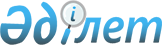 Об утверждении Санитарных правил "Санитарно-эпидемиологические требования к административным и жилым зданиям"Приказ Министра здравоохранения Республики Казахстан от 16 июня 2022 года № ҚР ДСМ-52. Зарегистрирован в Министерстве юстиции Республики Казахстан 20 июня 2022 года № 28525       В соответствии с подпунктом 132-1) пункта 16 Положения о Министерстве здравоохранения Республики Казахстан, утвержденного постановлением Правительства Республики Казахстан от 17 февраля 2017 года № 71 ПРИКАЗЫВАЮ:       1. Утвердить прилагаемые Санитарные правила "Санитарно-эпидемиологические требования к административным и жилым зданиям".      2. Признать утратившими силу:       1) приказ Министра здравоохранения Республики Казахстан от 26 октября 2018 года № ҚР ДСМ-29 "Об утверждении Санитарных правил "Санитарно-эпидемиологические требования к административным и жилым зданиям" (зарегистрирован в Реестре государственной регистрации нормативных правовых актов под № 17769);       2) пункт 14 Перечня некоторых приказов Министерства здравоохранения Республики Казахстан и Министерства национальной экономики Республики Казахстан, в которые вносятся изменения и дополнения, утвержденного приказом Министра здравоохранения Республики Казахстан от 5 июля 2020 года № ҚР ДСМ-78/2020 "О некоторых вопросах организации и проведения санитарно-противоэпидемических и санитарно-профилактических мероприятий" (зарегистрирован в Реестре государственной регистрации нормативных правовых актов под № 20935).      3. Комитету санитарно-эпидемиологического контроля Министерства здравоохранения Республики Казахстан в установленном законодательством Республики Казахстан порядке обеспечить:      1) государственную регистрацию настоящего приказа в Министерстве юстиции Республики Казахстан;      2) размещение настоящего приказа на интернет-ресурсе Министерства здравоохранения Республики Казахстан после его официального опубликования;      3) в течение десяти рабочих дней после государственной регистрации настоящего приказа в Министерстве юстиции Республики Казахстан представление в Юридический департамент Министерства здравоохранения Республики Казахстан сведений об исполнении мероприятий, предусмотренных подпунктами 1) и 2) настоящего пункта.      4. Контроль за исполнением настоящего приказа возложить на курирующего вице-министра здравоохранения Республики Казахстан.      5. Настоящий приказ вводится в действие по истечении десяти календарных дней после дня его первого официального опубликования.      "СОГЛАСОВАН"Министерство индустриии инфраструктурного развитияРеспублики Казахстан Санитарные правила "Санитарно-эпидемиологические требования к административным и жилым зданиям" Глава 1. Общие положения       1. Настоящие санитарные правила "Санитарно-эпидемиологические требования к административным и жилым зданиям" (далее – Санитарные правила) разработаны в соответствии с подпунктом 132-1) пункта 16 Положения о Министерстве здравоохранения Республики Казахстан, утвержденного постановлением Правительства Республики Казахстан от 17 февраля 2017 года № 71 (далее – Положение) и определяют санитарно-эпидемиологические требования к административным и жилым зданиям (общежитиям).      2. В настоящих Санитарных правилах используются следующие понятия:      1) общежитие – жилое здание, специально построенное или переоборудованное для проживания лиц, работающих по трудовому договору, студентов (курсантов, аспирантов) и учащихся в период учебы, а также других лиц, имеющих договор с собственником или владельцем общежития;      2) жилое здание – строение, состоящее в основном из жилых помещений, а также нежилых помещений и иных частей, являющихся общим имуществом. Глава 2. Санитарно-эпидемиологические требования к выбору земельного участка под строительство, проектированию, строительству новых, реконструкции, переоборудованию, перепланировке и расширению существующих объектов, ремонту и вводу в эксплуатацию, содержанию и эксплуатации административных и (или) жилых зданий (общежитий)       3. Выбор земельного участка под строительство, проектирование, строительство новых, реконструкция, переоборудование, перепланировка и расширение существующих, ремонт и ввод в эксплуатацию, содержание и эксплуатация административных и (или) жилых зданий (общежитий) определяется в соответствии с требованиями санитарных правил и гигиенических нормативов, утверждаемых в соответствии с подпунктом 132-1) пункта 16 Положения (далее –документы нормирования) и требованиями государственных нормативов в области архитектуры, градостроительства и строительства, утверждаемых уполномоченным органом по делам архитектуры, градостроительства и строительства согласно подпункта 23-16) статьи 20 Закона Республики Казахстан "Об архитектурной, градостроительной и строительной деятельности в Республике Казахстан" (далее – государственные нормативы в области архитектуры, градостроительства и строительства).      К административным зданиям относятся строения, объединенные общей архитектурной задачей создания среды для работы управленческого аппарата государственных, хозяйственных, общественных организаций и учреждений, в том числе офисы.      4. При проектировании, реконструкции, переоборудовании, перепланировке и эксплуатации зданий размещение жилых помещений запрещается в цокольном и (или) подвальном (подземным) этажах и на последних технических этажах жилых зданий, находящихся под кровлей (крышей) зданий.      5. При проектировании, реконструкции, размещении и ориентации жилых и (или) общественных зданий соблюдается следующая продолжительность инсоляции:      1) при проектировании жилых зданий, вновь застраиваемых и перепланировке селитебных территорий 2,5 часовая продолжительность непрерывной инсоляции обеспечивается:      в одной и более жилой комнате одно-, двух-, трехкомнатных квартир;      в двух и более жилых комнатах четырех-, пяти-, шестикомнатных квартир;      в общежитии составляет 60 процентов жилых комнат;      2) 3-х часовая продолжительность непрерывной инсоляции обеспечивается в игральных и групповых дошкольных организаций, спальных помещениях школ-интернатов, на территориях детских игровых площадок и игровых устройств спортивных площадок жилых зданий, групповых площадок дошкольных организаций, спортивной зоны, зоны отдыха общеобразовательных школ и школ-интернатов;      3) размещение и ориентация жилых и (или) общественных зданий обеспечивают следующую продолжительность непрерывной инсоляции помещений и территорий жилой застройки:      для центральной зоны (в диапазоне географических широт 58° – 48° северной широты) составляет 2,5 часа и более в день на период с 22 марта по 22 сентября;      для северной зоны (севернее 58° северной широты) составляет 3 часа и более в день на период с 22 апреля по 22 августа;      для южной зоны (менее 48° северной широты) составляет 2 часа и более в день на период с 22 февраля по 22 сентября;      в условиях многоэтажной застройки (девять и более этажей) и затесненной застройки, разрешается прерывистость инсоляции жилых и (или) общественных зданий при увеличении суммарной продолжительности инсоляции в течение дня на 0,5 часа;      в жилых зданиях меридионального типа, где инсолируются все комнаты квартиры, при реконструкции жилой застройки или при размещении нового строительства в особо сложных градостроительных условиях (исторически ценная городская среда, зоны общегородских, районных центров) разрешается сокращение продолжительности инсоляции на 0,5 часа;      4) ограничение избыточного теплового действия инсоляции помещений в жаркое время года обеспечивается соответствующей планировкой и ориентацией зданий; благоустройством территории, применением солнцезащитных устройств, кондиционирования и внутренних систем охлаждения;      5) ограничение теплового действия инсоляции территории обеспечивается затенением от зданий специальным затеняющим устройством и рациональным озеленением.      Продолжительность инсоляции в классах, учебных помещениях дошкольных, общеобразовательных организаций и школ-интернатов непрерывная, составляет:      2,0 часа и более в северной зоне (севернее 48° северной широты);      1,5 часа и более в южной зоне (южнее 48° северной широты).      Под инсоляцией понимают непосредственное, прямое солнечное облучение внутренних помещений жилых и общественных зданий, территории жилой застройки.      Инсоляция выдерживается на территории жилой застройки, во всех жилых и общественных зданиях с постоянным пребыванием людей, за исключением отдельных помещений общественных зданий, где наличие инсоляции исключается по технологическим требованиям, предъявляемым к этим зданиям и помещениям.      6. При проектировании и реконструкции жилых зданий размер жилой площади на одного человека составляет 15 квадратных метров (далее – м2) и более.      7. При проектировании и реконструкции административных зданий площадь помещений принимается из расчета 6 м2 на одного работника, для работающих инвалидов, пользующихся креслами-колясками 7,65 м2.      8. При оснащении рабочих мест крупногабаритным оборудованием и размещением в рабочих помещениях оборудования коллективного пользования (терминалов электронных вычислительных машин, аппаратов для просмотра микрофильмов и аналогичного оборудования коллективного пользования) площади помещений увеличиваются в соответствии с техническими документами на эксплуатацию оборудования.      9. При проектировании и реконструкции общежитий площадь жилых комнат определяется из расчета не менее 6 м2 на одного человека.      10. На каждом этаже общежитий предусматриваются санитарные узлы, умывальные, кухни.      Количество санитарно-технических приборов в общежитиях предусматривается согласно требованиям государственных нормативов в области архитектуры, градостроительства и строительства.      В административных зданиях и (или) общежитиях требования к санитарным узлам, в том числе и для маломобильных групп населения предусматриваются согласно требованиям государственных нормативов в области архитектуры, градостроительства и строительства.      11. В административных зданиях и (или) общежитиях выделяются комнаты или места отдыха и приема пищи, хранения личной и специальной одежды, душевая, санитарный узел.      12. В административных и (или) жилых зданиях запрещается:      1) размещение санитарных узлов над жилыми комнатами;      2) размещение мусорокамер под жилыми помещениями;      3) примыкание мусоропроводов к жилым комнатам;      4) использовать жилые помещения не по назначению;      5) использование помещений, несоответствующих расчетам, указанным в пунктах 6 и 7 настоящих Санитарных правил.      13. Для отделки помещений административных и (или) жилых зданий (общежитий) используют строительные материалы, имеющие документы, подтверждающие их качество и безопасность.      Полы при входе в административные и (или) жилые здания (общежития) и на лестничных площадках предусматриваются не скользкими, а также без перепадов.      14. Доступность административных и (или) жилых зданий (общежитий) обеспечивается соблюдением требований государственных нормативов в области архитектуры, градостроительства и строительства, в том числе для маломобильных групп населения.      15. Шахты лифтов размещаются смежно с нежилыми комнатами при условии звукоизоляции наружных и внутренних ограждающих конструкций шахт.      16. При входе в административные и (или) жилые здания (общежития) устанавливаются урны для мусора и решетки для очистки обуви.      17. При размещении в жилых зданиях административных помещений, в том числе офисов, организаций оздоровительного и досугового назначения, учреждения здравоохранения и социального обеспечения, объектов общественного питания, розничной торговли и бытового обслуживания, организаций дошкольного воспитания и образования, учреждений управления, информации и связи предусматривается:      1) устройство автономных входов;      2) разработка мероприятий по звукоизоляции смежных и (или) вышележащих жилых помещений;      3) применение технологического инженерного оборудования, не создающего шума и вибрации, превышающих гигиенические нормативные показатели для жилых помещений.       18. При проектировании игровые площадки для детей размещаются на обособленных земельных участках, удаленных от магистральных улиц, коммунальных и промышленных предприятий, гаражей в соответствии с требованиями Санитарных правил "Санитарно-эпидемиологические требования к санитарно-защитным зонам объектов, являющихся объектами воздействия на среду обитания и здоровье человека", утвержденных приказом и.о. Министра здравоохранения Республики Казахстан от 11 января 2022 года № ҚР ДСМ-2 (зарегистрирован в Реестре государственной регистрации нормативных правовых актов под № 26447) и государственных нормативов в области архитектуры, градостроительства и строительства. Через территории игровых площадок не проходят инженерные коммуникации городского (сельского) назначения (водоснабжения, водоотведения, теплоснабжения, электроснабжения, газоснабжения).       19. Санитарно-эпидемиологические требования к административным и (или) жилым зданиям (общежитиям) на период введения ограничительных мероприятий, в том числе карантина устанавливаются Санитарными правилами "Санитарно-эпидемиологические требования к организации и проведению санитарно-противоэпидемических, санитарно-профилактических мероприятий при острых респираторных вирусных инфекциях, гриппе и их осложнениях (пневмонии), менингококковой инфекции, коронавирусной инфекции COVID-19, ветряной оспе и скарлатине", утвержденными приказом исполняющего обязанности Министра здравоохранения Республики Казахстан от 27 мая 2021 года № ҚР ДСМ-47 (зарегистрирован в Реестре государственной регистрации нормативных правовых актов под № 22833).       При устойчивом росте заболеваемости, постановлением Главного государственного санитарного врача Республики Казахстан или главного государственного санитарного врача соответствующей административно-территориальной единицы (на транспорте), вынесенного в соответствии со статьями 38 и 104 Кодекса Республики Казахстан "О здоровье народа и системе здравоохранения" (далее – Кодекс), вводятся ограничительные мероприятия, в том числе карантин к деятельности (предпринимательской) административных и жилых зданий (общежитий) и подлежит исполнению.      20. Территория, прилегающая к административным и (или) жилым зданиям (общежитиям), благоустраивается, проезды и пешеходные дорожки имеют твердые покрытия, содержатся в чистоте.       21. Территориальные подразделения государственного органа в сфере санитарно-эпидемиологического благополучия населения проводят санитарно-эпидемиологический мониторинг за уровнем шума от внешних источников на селитебной территории в соответствии с пунктом 5 статьи 45 Кодекса.      К внешним источникам шума относятся источники, расположенные вне здания с помещениями, в которых измеряются уровни шума, или на территории, либо вне ее пределов в помещениях специального назначения, или открыто.       22. Сбор, хранение, транспортировка отходов регулируется в соответствии с Санитарными правилами "Санитарно-эпидемиологические требования к сбору, использованию, применению, обезвреживанию, транспортировке, хранению и захоронению отходов производства и потребления", утвержденными приказом исполняющего обязанности Министра здравоохранения Республики Казахстан от 25 декабря 2020 года № ҚР ДСМ-331/2020 (зарегистрирован в Реестре государственной регистрации нормативных правовых актов под № 21934).      23. Ремонт помещений административных зданий и общежитий проводится по мере их износа.      24. Все помещения административных зданий и общежитий подлежат ежедневной влажной уборке с применением моющих средств, разрешенных к применению.      25. Для мытья и дезинфекции оборудования, инвентаря, помещений административных зданий и общежитий используют моющие и дезинфицирующие средства, разрешенные к применению, в соответствии с технологической инструкцией, инструкцией по применению изготовителя.      26. Радиаторы отопления предусматриваются легко доступными для уборки.      27. Помещения обеспечиваются проветриванием через фрамуги, форточки или устройства, обеспечивающие проветривание.      28. На уборочный инвентарь, предназначенный для уборки санитарных узлов (ведра, швабры) наносится сигнальная маркировка, уборочный инвентарь (ведра, швабры, ветошь) используется по назначению. Для хранения уборочного инвентаря выделяются помещения (или места).      29. В общежитиях мягкий инвентарь (матрацы, подушки, одеяла) по эпидемическим показаниям подвергается дезинфекции в соответствии с требованиями документов нормирования.      30. Матрацы обеспечиваются сменными наматрасниками, которые стираются по мере загрязнения, но не реже 1 раза в месяц. Смена постельного белья производится по мере загрязнения, но не реже одного раза в 7 календарных дней. Мягкий инвентарь подлежит замене согласно срока эксплуатации, указанного производителем, либо по мере износа.      31. Комплекты постельных принадлежностей (наматрасники, подушки, одеяла), чистое белье хранятся в шкафах (стеллажах) в складских помещениях.      32. В кухнях общежитий устанавливаются плотно закрывающиеся емкости для пищевых отходов, которые освобождаются ежедневно и по мере наполнения.      33. Подвальные (подземные) помещения административных и (или) жилых зданий (общежитий) содержатся в чистоте, сухими и освещенными.      В подвальных (подземных) помещениях административных и (или) жилых зданий (общежитий) своевременно устраняются протечки, аварии и засоры коммуникаций. После ликвидации аварий на канализационных сетях в подвальных помещениях проводятся профилактические дезинфекционные мероприятия.      34. Дезинфекционные, дезинсекционные и дератизационные мероприятия в административных и (или) жилых зданиях (общежитиях) проводятся в соответствии с требованиями документов нормирования. Глава 3. Санитарно-эпидемиологические требования к системам водоснабжения, водоотведения, теплоснабжения, освещения, вентиляции, кондиционированию, микроклимату, физическим факторам административных и жилых зданий (общежитий)      35. В административных и (или) жилых зданиях (общежитиях) предусматриваются в исправном состоянии хозяйственно-питьевое, горячее водоснабжение, водоотведение, теплоснабжение, освещение, вентиляция и кондиционирование воздуха.      36. Административные и (или) жилые здания (общежития) обеспечиваются безопасной и качественной питьевой водой в соответствии с установленными требованиями документов нормирования.      37. В сельских населенных пунктах при отсутствии централизованного водоснабжения предусматривается нецентрализованное водоснабжение.      38. При отсутствии централизованной системы горячего водоснабжения устанавливаются водонагреватели. Горячая и холодная вода подводится ко всем ваннам, душевым, прачечным, умывальникам в местах проживания, в помещениях медицинского назначения, а также к технологическому оборудованию на пищеблоке.      Не используется горячая вода из системы водяного отопления для технологических и хозяйственно-бытовых целей.      39. В сельских населенных пунктах при размещении административных и (или) жилых зданий (общежитий) в не канализованной и частично канализованной местности предусматривается устройство местного водоотведения. Прием сточных вод осуществляют в общую или раздельные подземные водонепроницаемые емкости (выгребные ямы, септики), оснащенные крышками с гидравлическими затворами (сифонами), расположенные в хозяйственной зоне территории (земельного участка) административного и (или) жилого здания (общежития), очистка которых проводится своевременно, по мере заполнения.      Сброс сточных вод в открытые водоемы и на прилегающую территорию, а также устройство поглощающих колодцев не разрешается.      40. Канализационные стояки для водоотведения в кладовых и бытовых помещениях прокладывают в оштукатуренных коробах.      41. Административные и (или) жилые здания (общежития) оборудуются системами центрального теплоснабжения. При отсутствии централизованного источника теплоснабжения предусматривается автономная котельная или альтернативные источники теплоснабжения.      42. В сельских населенных пунктах разрешается устройство печного отопления.       43. В административных и (или) жилых зданиях (общежитиях) предусматриваются естественное и искусственное освещение согласно Гигиенических нормативов к физическим факторам, оказывающим воздействие на человека, утвержденных приказом Министра здравоохранения Республики Казахстан от 16 февраля 2022 года № ҚР ДСМ-15 (зарегистрирован в Реестре государственной регистрации нормативных правовых актов под № 26831) (далее – Приказ № ҚР ДСМ-15).      44. Без естественного освещения разрешается размещать помещения с непостоянным (кратковременным) пребыванием людей: санитарные узлы, душевые, умывальные, кладовые, складские, вспомогательные и аналогичные помещения.      К помещениям с непостоянным (кратковременным) пребыванием людей относятся помещения, в которых предусмотрено пребывание людей менее 2 часов.      45. В административных и (или) жилых зданиях (общежитиях) предусматриваются системы вентиляции и кондиционирования воздуха. Проектирование систем вентиляции и кондиционирования воздуха в административных и (или) жилых зданиях (общежитиях) осуществляется согласно требованиям документов нормирования и государственных нормативов в области архитектуры, градостроительства и строительства.       46. Параметры микроклимата в помещениях административных и (или) жилых зданий (общежитий) обеспечиваются в соответствии с Приказом № ҚР ДСМ-15. Концентрация химических веществ в воздухе помещений жилых зданий (общежитий) соответствует среднесуточным предельно-допустимым концентрациям (далее – ПДК) загрязняющих веществ, установленных документами нормирования, а при отсутствии среднесуточных ПДК соответствует максимально-разовым ПДК или ориентировочным безопасным уровням воздействия (ОБУВ).       47. В помещениях жилых зданий (общежитий) кратность воздухообмена соответствует Приказу № ҚР ДСМ-15  и государственным нормативам в области архитектуры, градостроительства и строительства.       48. Допустимые уровни инфразвука, вибрации и шума в помещениях административных и (или) жилых зданий (общежитий) соответствуют Приказу № ҚР ДСМ-15.      49. Напряженность электрического поля промышленной частоты 50 герц от воздушных линий электропередачи переменного тока составляет 1 киловатт на метр и менее на высоте 1,8 метра от поверхности земли.      50. Измерение физических факторов выполняется по методикам, утверждаемым согласно действующего законодательства.© 2012. РГП на ПХВ «Институт законодательства и правовой информации Республики Казахстан» Министерства юстиции Республики Казахстан      Министр здравоохраненияРеспублики Казахстан А. ҒиниятУтверждены приказом
Министра здравоохранения
Республики Казахстан
от 16 июня 2022 года № ҚР ДСМ-52